mezi těmito smluvními stranami:PŘEDMĚT SMLOUVYZačátek formulářePředmětem této smlouvy je pronájem přístroje pro temperaci a dávkování pitné vody (dále jen výdejník) v množství uvedeném v seznamu výdejníků, který tvoří přílohu č. 1 a je nedílnou součástí této smlouvy, aby byl ve sjednané době užíván nájemcem. Navyšování počtu pronajatých výdejníků se bude sjednávat na základě objednávek nájemce. Převzaté výdejníky nájemcem budou zaznamenány do přílohy č.1. U každého výdejníku v seznamu výdejníků bude uvedeno:pořadové číslotyp výdejníkuvýrobní čísloumístění výdejníku u nájemce (adresa)datum předání výdejníku nájemci – označen jako Datum ADatum B, které je Datum A plus 24 měsícůvýše kaucecena výdejníku bez DPHvýše měsíčního nájemného bez DPH v období do Datumu Bvýše měsíčního nájemného bez DPH v období po Datumu BVýdejník je ve vlastnictví pronajímatele, který jej za dále uvedených podmínek přenechává do užívání nájemci a nájemce podpisem této smlouvy potvrzuje převzetí výdejníku do užívání k účelu, ke kterému je určen a jež je blíže vymezen v návodu na použití výdejníku.DOBA PRONÁJMUNájem se sjednává na dobu neurčitou od Datum A.Předání a převzetí výdejníku bude potvrzeno nájemcem uvedením celého jména a příjmení a podpisem přebírající osoby na displeji mobilního telefonu v distribuční aplikaci Activewhere. Potvrzením zároveň nájemce stvrzuje, že byl s obsluhou a údržbou výdejníku seznámen. Nájemce obdrží dodací list i s podpisem ve formátu PDF do emailová schránky, kterou uvedl. Následně pronajímatel vystaví či aktualizuje přílohu smlouvy č. 1 – Seznam výdejníků, v němž budou uvedeny stávající výdejníky i nově předaný výdejník. CENA PLNĚNÍNájemce je povinen platit pronajímateli po dobu trvání nájmu nájemné ve výši jak je uvedeno v odstavci 1.1.9. výše měsíčního nájemného v příloze č.1 této smlouvy. K ceně nájmu bude účtována DPH v zákonné výši.Nájemné je splatné nájemcem na běžný účet pronajímatele uvedeném v záhlaví této smlouvy, a to vždy na základě daňového dokladu (faktury), který pronajímatel vystaví vždy ke konci každého měsíce. Obě strany se dohodly na splatnosti faktury do 14 dní od jejího vystavení.Nájemce je dále povinen uhradit pronajímateli vratnou kauci na přístroj ve výši uvedené v příslušném sloupci přílohy č.1, a to na základě faktury, kterou pronajímatel nájemci vystaví. Obě strany se dohodly na splatnosti 14 dní. Kauce bude nájemci vrácena po ukončení nájemní smlouvy. Pronajímatel může kauci započíst proti případným pohledávkám vůči nájemci.PODMÍNKY NÁJMUNájemce je povinen výdejník užívat v souladu s účelem, ke kterému je určen a dále v souladu s návodem k použití a sanitačním režimem, který mu byl pronajímatelem předán současně s výdejníkem. Nájemce současně potvrzuje, že byl pronajímatelem podrobně seznámen s podmínkami provozování, obsluhy a údržby výdejníku.Pronajímatel se zavazuje provádět pravidelné sanitace výdejníku vždy po uplynutí třinácti týdnů. Cena za sanitaci je obsažena v nájemném.Pronajímatel se zavazuje vyměnit filtr na úpravu vody dvakrát do roka, u výdejníku typu iON jedenkrát ročně. Cena za filtr a jeho výměnu je obsažena v nájemném.V případě, že předmětem nájmu je přístroj, ve kterém se používá lahev CO2 6kg katalogové číslo 1100301 (dále jen lahev CO2 6kg) , pak v ceně nájmu je zahrnut i pronájem tlakové lahve CO2 6kg. V případě ztráty či zničení lahve CO2 6kg je nájemce povinen uhradit pronajímateli cenu lahve, která činí 2.500,00 Kč bez DPH. Cena náplně CO2 není předmětem nájmu. Nájemce není oprávněn bez předchozího písemného souhlasu pronajímatele dát výdejník jiné osobě do podnájmu. Pronajímatel je oprávněn požadovat přístup k výdejníku za účelem kontroly, zda nájemce užívá výdejník řádným způsobem a v souladu s touto smlouvou. Nájemce je povinen si po pronajímateli předem vyžádat souhlas s jakýmkoli přemístěním výdejníku mimo místo uvedené v příloze č.1 - Seznam výdejníků Bez předchozího písemného souhlasu pronajímatele není nájemce oprávněn provádět na výdejníku žádné změny.Náklady oprav, spojené se závadou výdejníku, která byla způsobena nesprávným zacházením, hradí nájemce a budou na základě jeho požadavků prováděny výhradně pronajímatelem nebo jím zmocněnou osobou. Nájemce je povinen pronajímateli písemně oznámit každou škodu, poruchu či jiný nedostatek na výdejníku, který brání v jeho řádném užívání, a to nejpozději do 5 kalendářních dnů poté, kdy uvedená skutečnost vznikla či mohla být nájemcem zjištěna. Pronajímatel je povinen nejpozději do 48 hodin v pracovní dny vyslat na místo servisního technika. V případě, že tento nebude moci odstranit závadu na místě, poskytne pronajímatel nájemci po dobu opravy náhradní výdejník. Náhradní výdejník instaluje pronajímatel nájemci nejpozději do 48 hodin po zjištění, že pronajatý výdejník nelze opravit na místě.   Zničením výdejníku nájemní vztah zaniká. Dojde-li k poškození výdejníku v důsledku užívání nájemcem, které není přiměřené povaze a určení věci, je nájemce povinen zaplatit opravu výdejníku. V případě jeho zničení nebo ztráty výdejníku je nájemce povinen uhradit pronajímateli jeho cenu, která je uvedena v příloze č.1 ve sloupci „cena výdejníku bez DPH“. Tato cena bude ponížena o amortizaci dle délky užívání výdejníku nájemcem: 1. až 35. měsíc – za každý měsíc o 2% 36. měsíc a dále – o 70% z uvedené cenyUkončení smluvního vztahuPlatnost této smlouvy může být ukončena pouze písemnou dohodou obou smluvních stran, písemnou výpovědí smlouvy nebo písemným odstoupením od smlouvy.Písemnou výpovědí může platnost smlouvy ukončit kterákoliv ze smluvních stran z jakýchkoliv důvodů nebo bez udání důvodů. Platnost smlouvy končí uplynutím jednoměsíční výpovědní lhůty, která počíná běžet prvním dnem následujícího měsíce po doručení výpovědi druhé smluvní straně. Písemná výpověď musí být druhé smluvní straně buď předána osobně proti písemnému potvrzení, nebo zaslána poštou jako doporučená zásilka na adresu sídla smluvní strany uvedenou v obchodním nebo jiném veřejném rejstříku, v němž je smluvní strana zapsána, nebo na doručovací adresu oznámenou touto smluvní stranou. V případě, že doporučená zásilka s výpovědí bude poštou vrácena zpět odesílateli jako nedoručená z důvodů na straně adresáta (zejména odmítnutí přijetí, nevyzvednutí v úložní době, adresát na této adrese neznámy nebo se odstěhoval nebo jiný důvod) nebo adresát zásilku z jiných důvodů nepřevezme, považuje se výpověď za doručenou desátý den po odeslání zásilky.Vypoví-li nájemce smlouvu dle odstavce 5.2. před datem uvedeným ve sloupci Datum B přílohy č.1 u příslušného výdejníku, je povinen uhradit pronajímateli náklady spojené s dopravou, instalací, deinstalací, odvozem a vyčištěním každého takového výdejníku (dále jen poplatek) ve výši 2 000,00 Kč bez DPH.Poplatek nájemce nemusí hradit v případě, že vypoví smlouvu na základě neplnění smlouvy ze strany pronajímatele. Na toto neplnění je nejprve povinen písemně upozornit, a pokud nedojde do 14-ti dnů k nápravě, může nájemce přistoupit k výpovědi bez povinnosti úhrady poplatku.Pronajímatel má právo písemně odstoupit od smlouvy v těchto případech:s nájemcem bylo zahájeno insolvenční řízení,nájemce neplní závažným způsobem jiné smluvní povinnosti, zejména pokračuje-li v takovém nevhodném užívání předmětu nájmu, které odporuje této smlouvě a které může způsobit předčasné opotřebení, poškození nebo zničení předmětu nájmunájemce přenechá předmět nájmu do užívání třetí osobě bez předchozího písemného souhlasu ze strany pronajímatele.bude-li nájemce vůči pronajímateli v prodlení s úhradou peněžitého závazku delším než 30 (slovy třicet) dnů.V písemném oznámení o odstoupení od smlouvy musí být uveden konkrétní důvod odstoupení od smlouvy. Platnost smlouvy končí dnem doručením písemného oznámení o odstoupení od smlouvy nájemci. Písemné oznámení o odstoupení od smlouvy musí být nájemci buď předáno osobně proti písemnému potvrzení, nebo zasláno poštou jako doporučená zásilka na adresu sídla nájemce uvedenou v obchodním nebo jiném veřejném rejstříku, v němž je nájemce zapsán nebo na doručovací adresu oznámenou nájemcem. V případě, že doporučená zásilka s odstoupením od smlouvy bude poštou vrácena zpět pronajímateli jako nedoručená z důvodů na straně nájemce (zejména odmítnutí přijetí, nevyzvednutí v úložní době, nájemce na této adrese neznámy nebo se odstěhoval nebo jiný důvod) nebo nájemce zásilku z jiných důvodů nepřevezme, považuje se písemné odstoupení od smlouvy za doručené desátý den po odeslání zásilkyJestliže pronajímatel ukončí platnost smlouvy odstoupením podle čl. 5.5. před datem uvedeným v Seznamu výdejníků ve sloupci Datum B, je nájemce povinen uhradit náklady spojené s dopravou, instalací, deinstalací, odvozem a vyčištěním každého takového výdejníku.V případě ukončení platnosti nájemní smlouvy je nájemce povinen vydat výdejník pronajímateli do 14-ti dnů od skončení platnosti smlouvy. Pokud nájemce výdejník nevydá ani do 30-ti dnů skončení platnosti smlouvy, je povinen uhradit pronajímateli smluvní pokutu ve výši 3.000,00 Kč a hodnotu výdejníku uvedenou v odstavci 4.9. poníženou o amortizaci dle odstavců 4.9.1. a 4.9.2.V případě, že je tato smlouva uzavírána mimo prostory obvyklé k podnikání pronajímatele, je nájemci (který je spotřebitelem) přiznáno právo od této smlouvy bez uvedení důvodů odstoupit a to do 14 dnů ode dne následujícího po dni uzavření smlouvy (příp. ode dne převzetí zboží). Pro účely uplatnění práva na odstoupení od této smlouvy musí nájemce o svém rozhodnutí odstoupit od smlouvy informovat pronajímatele a to formou jednoznačného prohlášení. Za tímto účelem je nájemce v souladu se zákonem poučen o možnosti od smlouvy odstoupit v souladu s ustanovením § 1820 odst. 1 písm. f) zákona č. 89/2012 Sb, občanského zákoníku. Nájemce svým podpisem na této smlouvě stvrzuje, že při podpisu smlouvy převzal veškeré podstatné informace a dokumenty chránící práva spotřebitele. Aby byla dodržena lhůta pro odstoupení od smlouvy, postačuje odeslat sdělení o uplatnění práva odstoupit od smlouvy před uplynutím příslušné lhůty. Nájemce bere na vědomí, že se tato smlouva skládá z více smluvních kontraktů, a to nájemní smlouvy a smlouvy kupní. V takovém případě platí omezení v souladu s ustanovením § 1837 písm. a), d), e), f) a g) zákona č. 89/2012 Sb, občanského zákoníku, kdy spotřebitel nemůže odsoupit od smlouvy:a) o poskytování služeb, jestliže byly splněny s jeho předchozím výslovným souhlasem před uplynutím lhůty pro odstoupení od smlouvy a podnikatel před uzavřením smlouvy sdělil spotřebiteli, že v takovém případě nemá právo na odstoupení od smlouvy,d) o dodávce zboží, které bylo upraveno podle přání spotřebitele nebo pro jeho osobu,e) o dodávce zboží, které podléhá rychlé zkáze, jakož i zboží, které bylo po dodání nenávratně smíseno s jiným zbožím,f) o opravě nebo údržbě provedené v místě určeném spotřebitelem na jeho žádost; to však neplatí v případě následného provedení jiných než vyžádaných oprav či dodání jiných než vyžádaných náhradních dílů,g) o dodávce zboží v uzavřeném obalu, které spotřebitel z obalu vyňal a z hygienických důvodů jej není možné vrátit,Nájemce v souladu s výše uvedeným není oprávněn odstoupit od smlouvy a je povinen uhradit cenu v případě koupeného zboží (zejména barelové vody, instantní nápoje, káva, čaj atd.), které již bylo rozbaleno, spotřebováno, připraveno k používání či jinak pozměněno. Nájemce dále v souladu s výše uvedeným není oprávněn odstoupit od smlouvy a je povinen uhradit cenu dopravy, instalace, deinstalace a sanitace výdejníku. Smluvní strany se výslovně dohodly a nájemce v souladu s ustanovením § 1834 zákona č. 89/2012 Sb, občanského zákoníku výslovně požaduje, aby pronajímatel začal s plněním smlouvy před uplynutím lhůty pro odstoupení od smlouvy.OSTATNÍ UJEDNÁNÍSmluvní strana, která je v prodlení se splněním peněžitého závazku vyplývajícího z nájemní smlouvy, je povinna zaplatit druhé smluvní straně smluvní pokutu ve výši 0,1% dlužné částky za každý den prodlení.Peněžitý závazek smluvní strany vyplývající z této smlouvy bude považován za splněný připsáním příslušné částky na bankovní účet druhé smluvní strany. Prodávající bude zasílat kupujícímu faktury na adresu: viz záhlaví smlouvy, nebo emailem na adresu podlesna@cs.cas.cz.Nájemce bere na vědomí, že prodávající je oprávněn zvýšit veškeré ceny uvedené v této smlouvě a jejich přílohách o index inflace za uplynulý rok, který je zveřejňován Českým statistickým úřadem. V případě, že tyto ceny vzrostou o více jak 10% oproti cenám uvedeným ve smlouvě a jejich přílohách, má kupující právo odstoupit od nájemní smlouvy. ZÁVĚREČNÁ USTANOVENÍKaždá ze smluvních stran je povinna bez zbytečného odkladu informovat písemně doporučeným dopisem nebo emailem druhou smluvní stranu o změnách všech identifikačních údajů uvedených v záhlaví této smlouvy. Nájemce se dále zavazuje bez zbytečného odkladu pronajímateli písemně oznámit veškeré zásadní změny na své straně, které mohou mít vliv na plnění závazků vyplývajících z této smlouvy, zejména připravovaný prodej či nájem závodu či jeho části, vstup do likvidace, vstup do insolvence, zánik živnostenského oprávnění apod.Každá ze smluvních stran je povinna zajistit přijímání písemností na adrese svého sídla podle veřejného rejstříku, v němž je zapsána, případně na jiné adrese, kterou oznámila druhé smluvní straně jako svoji doručovací adresuTato smlouva byla sepsána ve dvou vyhotoveních, z nichž každá má platnost originálu a každá ze smluvních stran obdržela po jejím podpisu jedno toto vyhotovení.Jakékoliv změny a dodatky této smlouvy mohou být učiněny výhradně písemnou smlouvou a musí být odsouhlaseny a podepsány oprávněnými zástupci obou smluvních stran, jinak jsou neplatné.Zástupci smluvních stran výslovně prohlašují, že jim nejsou známy žádné okolnosti, které by jim bránily v uzavření této smlouvy, že si smlouvu pozorně přečetli, porozuměli jejímu obsahu, se kterým souhlasí bez výhrad a tyto skutečnosti stvrzují svými podpisy.seznam příloh:	seznam výdejníků POUKonec formuláře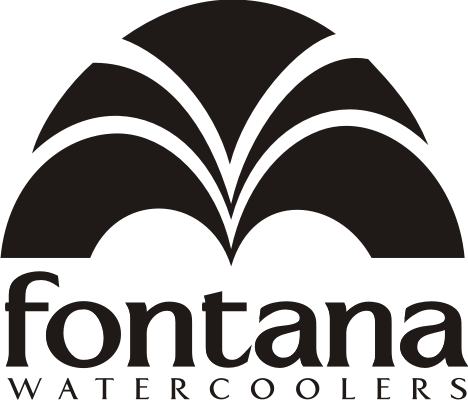 NÁJEMNÍ SMLOUVAuzavřená ve smyslu ust. § 1746 a § 2201 a násl. Občanského zákoníkučíslo smlouvy:F504846NÁJEMNÍ SMLOUVAuzavřená ve smyslu ust. § 1746 a § 2201 a násl. Občanského zákoníkupro potřeby FONTANA WATERCOOLERSpro potřeby FONTANA WATERCOOLERSNÁJEMNÍ SMLOUVAuzavřená ve smyslu ust. § 1746 a § 2201 a násl. Občanského zákoníkuPOU ALL-IN RÁMCOVÁverze 26.05.2022pobočka:NÁJEMNÍ SMLOUVAuzavřená ve smyslu ust. § 1746 a § 2201 a násl. Občanského zákoníkupřístroj:dle přílohy č.1obchodní zástupce:Petr NovákNÁJEMNÍ SMLOUVAuzavřená ve smyslu ust. § 1746 a § 2201 a násl. Občanského zákoníkuplatnost od:Datum Alimit do:Datum BPronajímatel:Nájemce:Název FONTANA WATERCOOLERS s.r.o.Název (jméno a příjmení):Ústav informatiky AV ČR, v. v. i.jednatel:zastoupena:Pavel UherLenkou Smíškovouadresa:Pod vodárenskou věží 271/2, 182 02 Praha 8adresaKlokotská 693, 142 00 Praha 4Zastoupena:doc. Ing. Petr Cintula, Ph.D.IČO:25088289IČO:67985807DIČ:CZ25088289DIČ:CZ67985807 bankaČSOB a.s., Prahačíslo bankovního účtu:131312223/0300číslo účtu:268 758 621/0300Odpovědná osoba:Marcela Podlesná Zapsána v obchodním rejstříku vedeném Městským soudem v Praze oddíl C, vložka 48534telefon:266 053 660email:objednavky@fontana.czemail:podlesna@cs.cas.czemail pro zasílání faktur:podlesna@cs.cas.cz(dále jen pronajímatel)(dále jen nájemce)za pronajímateleza nájemcev Praze dne 22. června 2022v Praze  dne 22. června 2022FONTANA WATERCOOLERS, s.r.o.                        Ústav informatiky AV ČR, v. v. i.